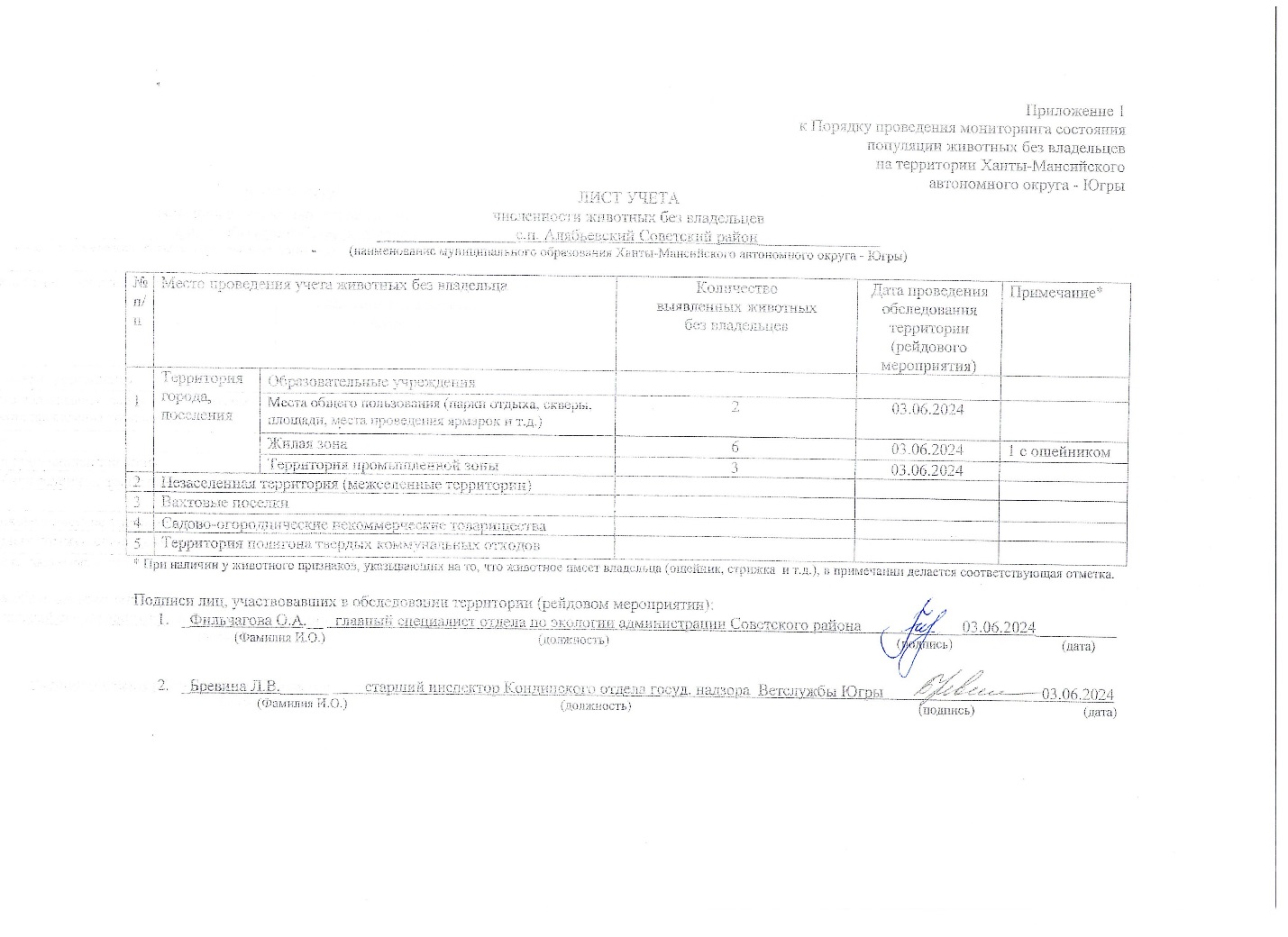 Рейд по выявлению животных без владельцев и пресечению нарушений дополнительных требований к содержанию животных на территории
сп. Алябьевский от 03.06.2024. Рейд по выявлению животных без владельцев и пресечению нарушений дополнительных требований к содержанию животных на территории
сп. Алябьевский от 03.06.2024. 1.Время 11:32, сп. Алябьевский, ул. Первомайская, д. 10, кв.1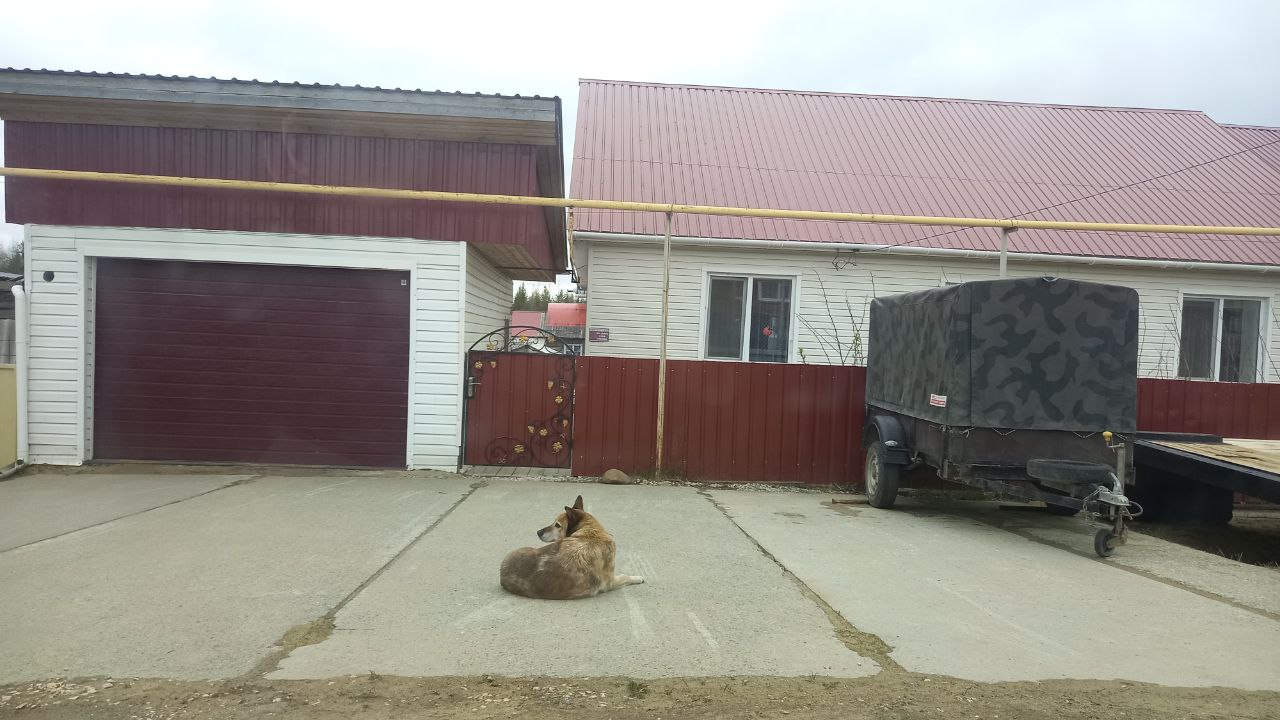 2.Время11:32, сп. Алябьевский, Ул. Первомайская, д. 12, кв. 1.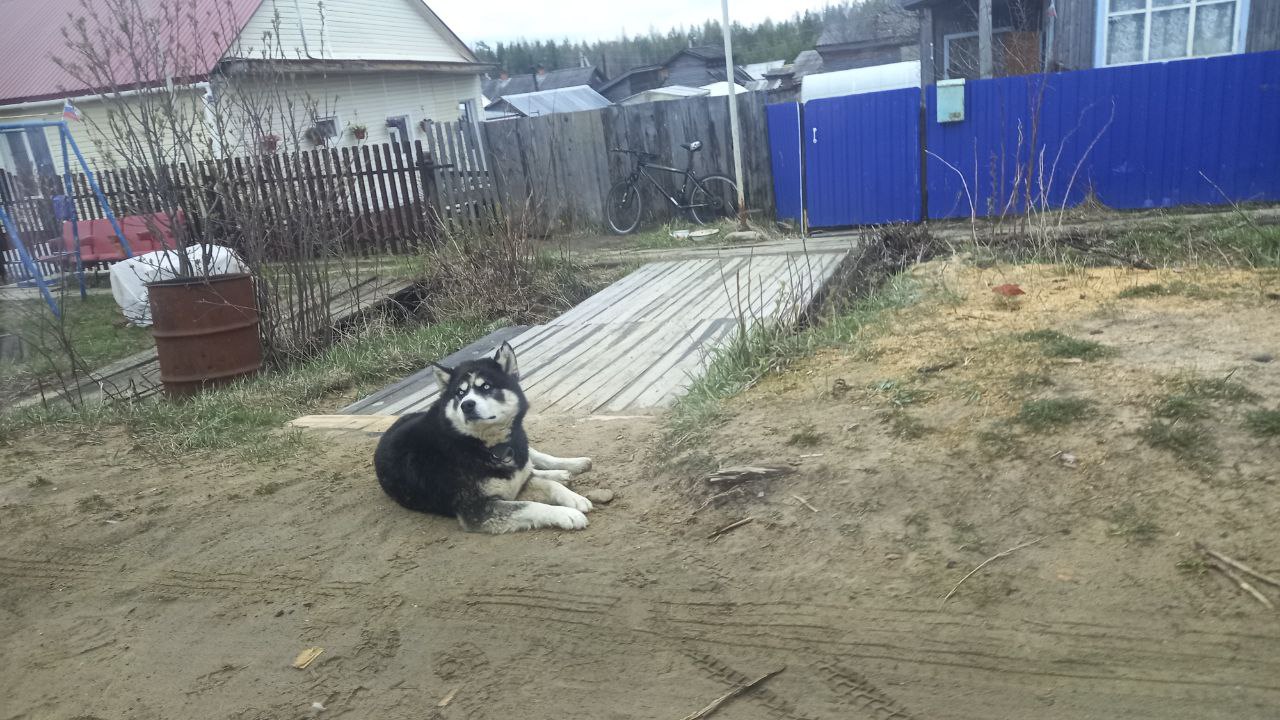 3.Время 11:26, сп. Алябьевский, ул. Лесная, д. 3 кв. 1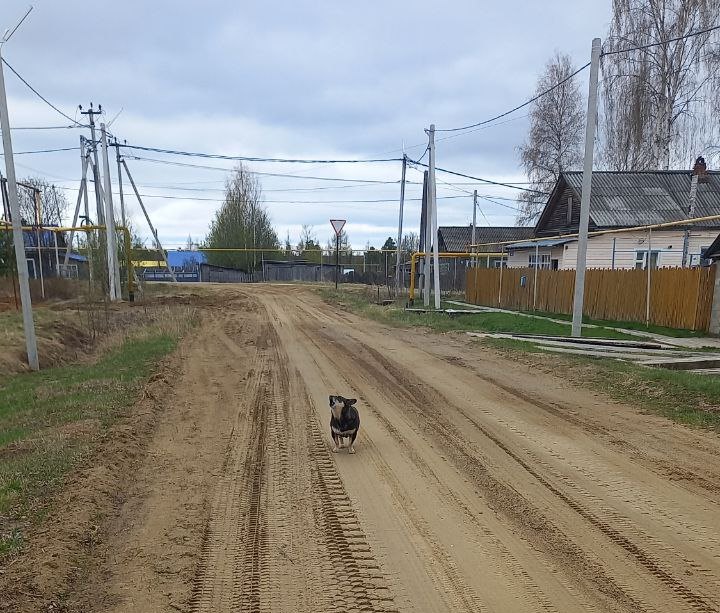 4.Время 11:13 сп. Алябьевский, территория канализационно-очистных сооружении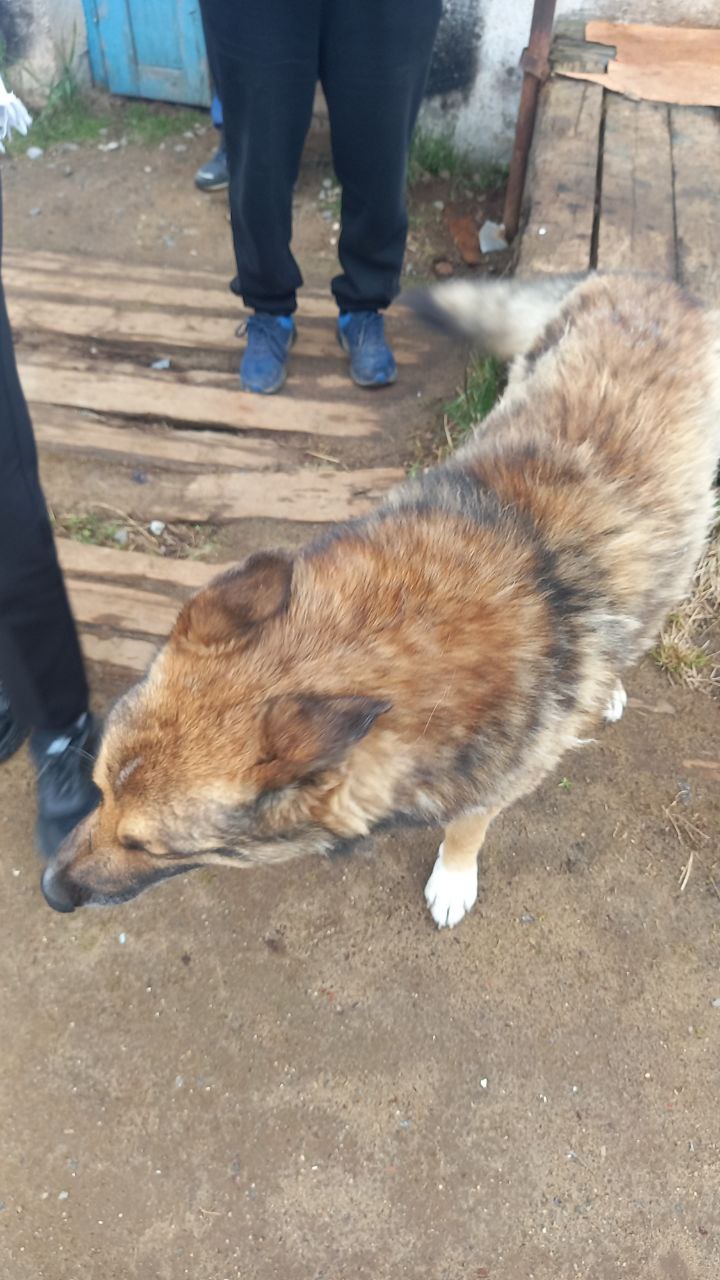 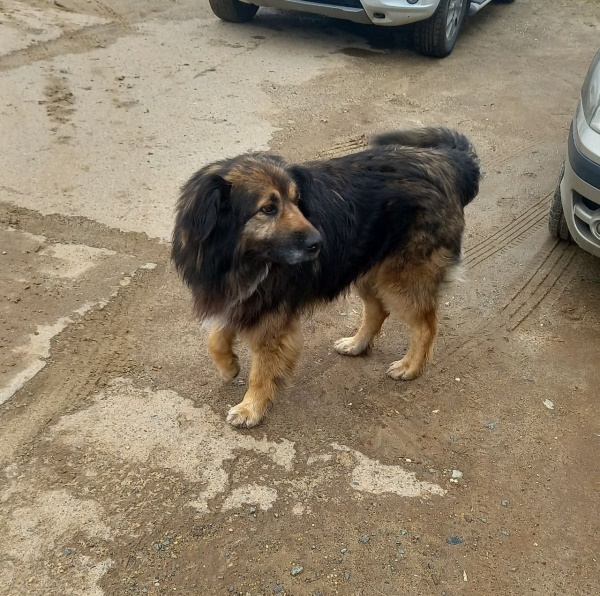 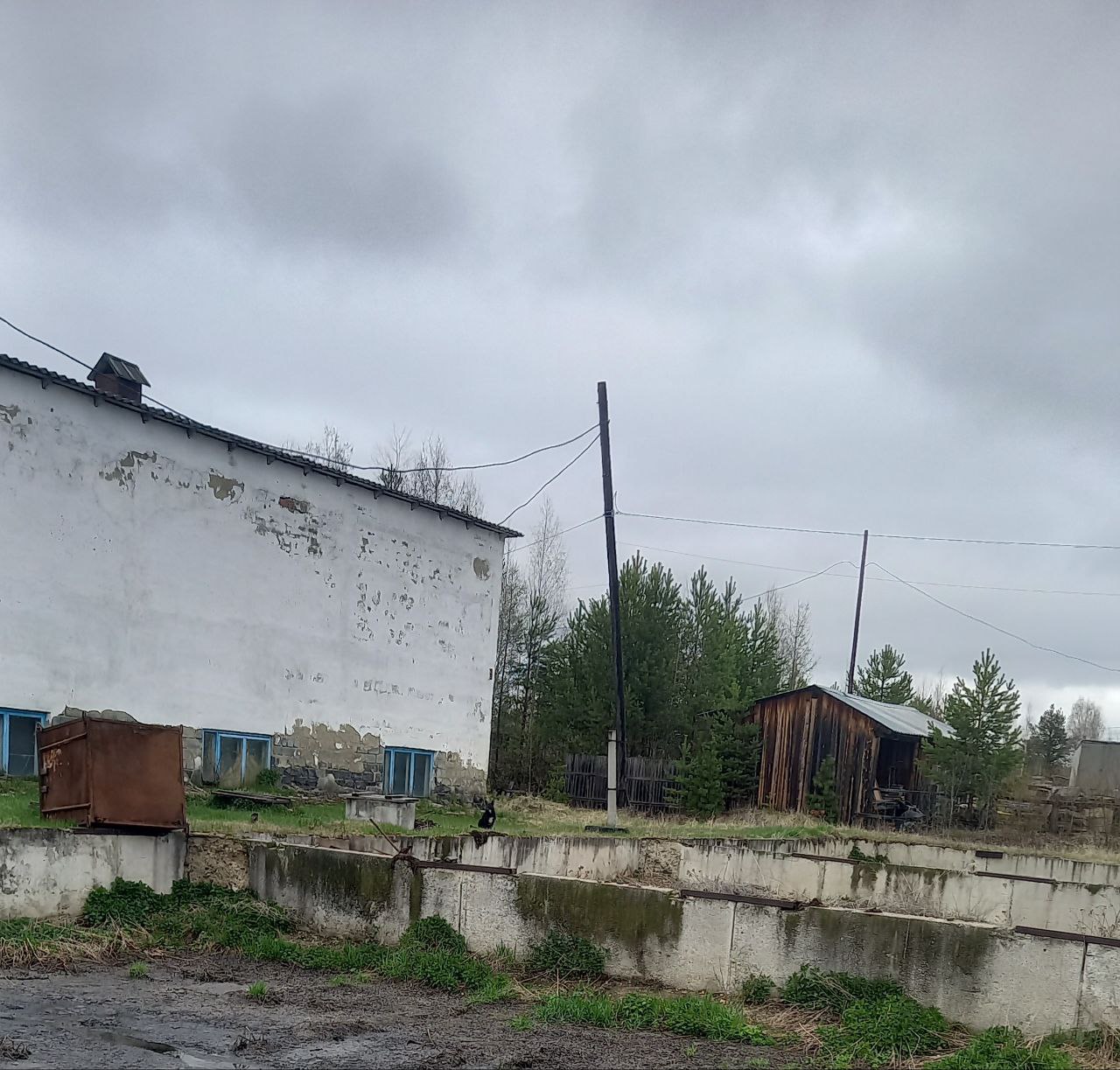 5.Время 11:09, сп. Алябьевский, перекресток Ул.Новоселов, ул. Ленина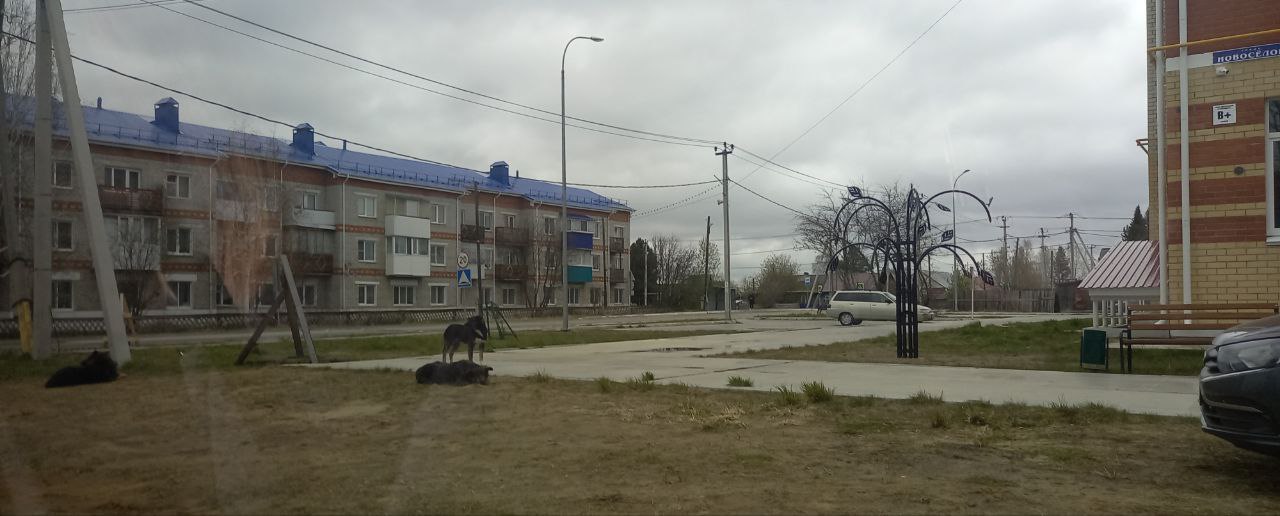 6.Время 11:45, сп. Алябьевский, около администрации поселения.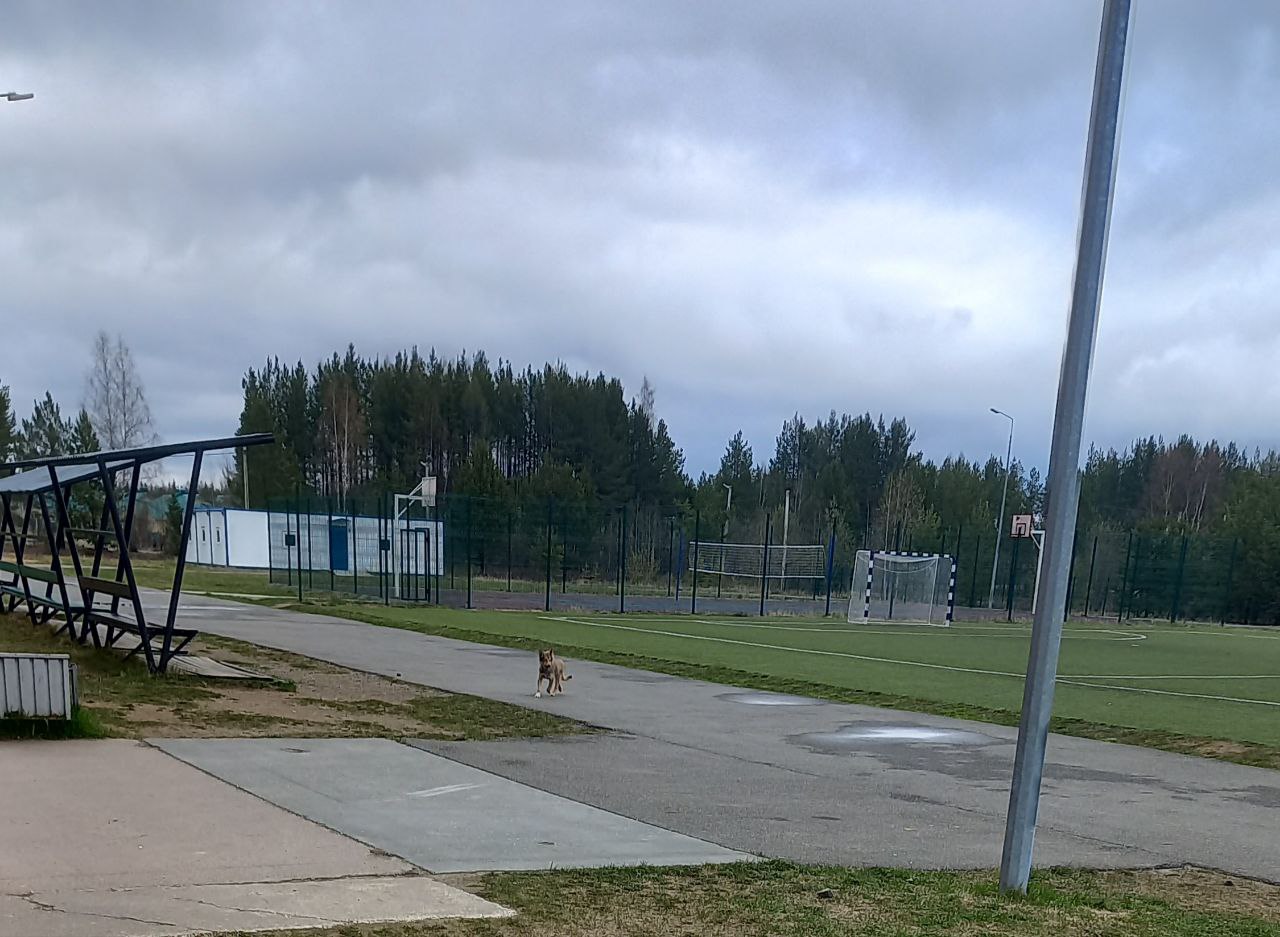 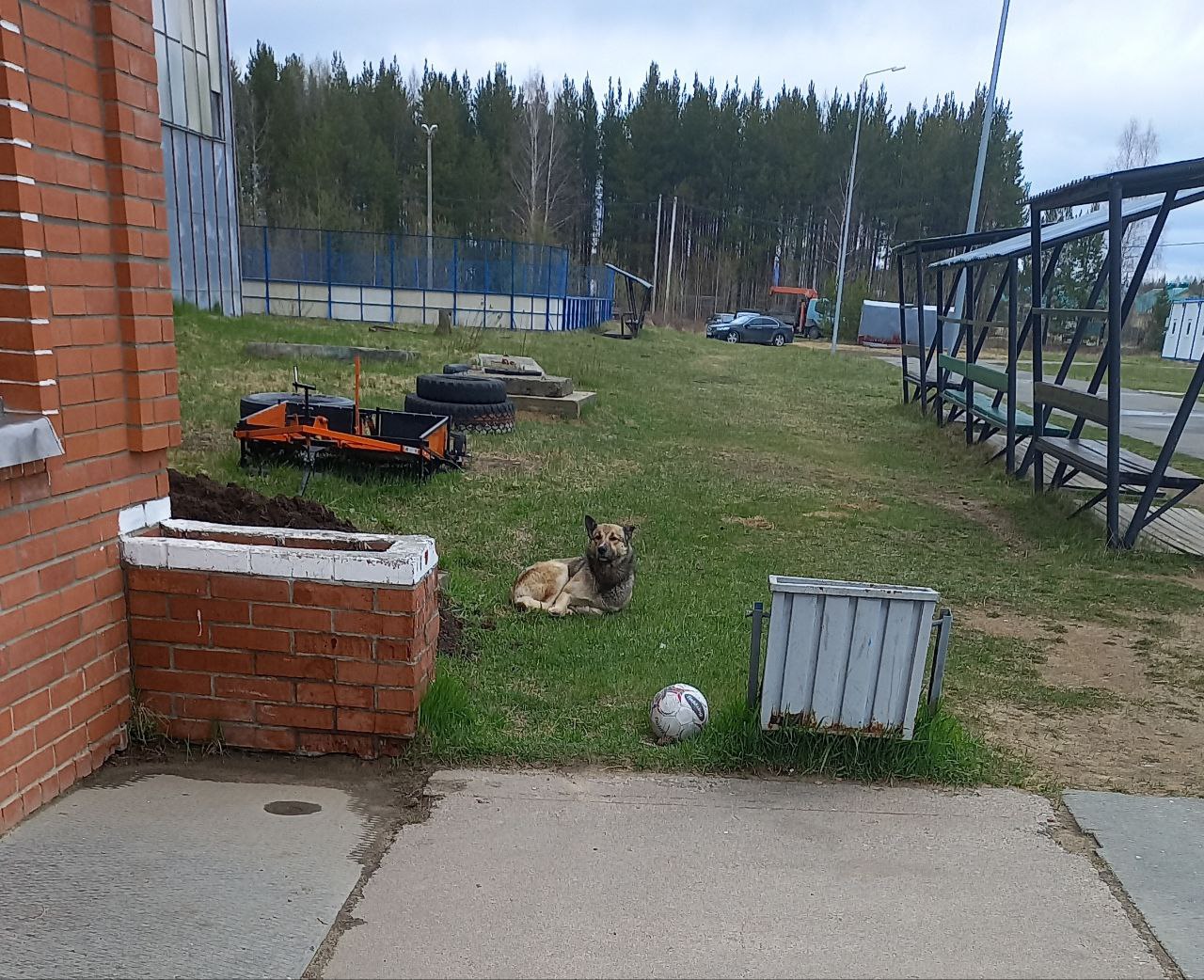 